Diagnóstico de Pleuritis tuberculosa con ADA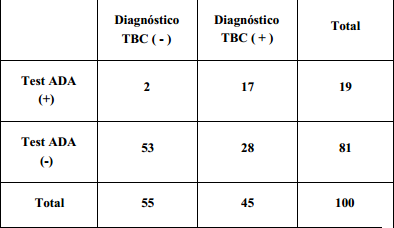 S=17/(17+28) =0.377= 37.7%E= 53/(28+53) = 0.654= 65.4%VPP= 17/(17+2) = 0.894= 89.4%VPH=53/(28+53) = 0.654= 65.4%P= 19/100= 0.19= 19%